Asghar Email ID:  asghar.375444@2freemail.com  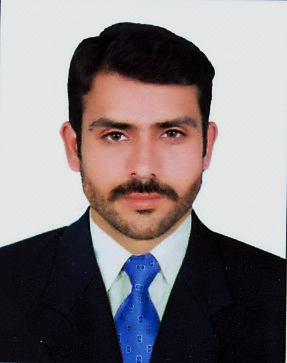 Date of Birth:   5th April 1991Current Location: Sharjah, UAEVisa Status: Visit Visa till 12 January 2018Previous ExperienceSenior Safety Officer at BL Harbert International, LLC under the project of US New Embassy Construction (NEC) in Islamabad, PakistanCAREER OBJECTIVESeeking a position as a HSE Officer/Engineer in a professional and dynamic organization where, I can invest all of my knowledge and experiencePROFESSIONAL CERTIFICATION/TRAININGNEBOSH-International General Certificate (IGC)Occupational, Safety and Health Administration (OSHA) 30-Hr Construction30 Hours Construction Safety Training (BL Harbert International)Fire Prevention and Safety Officer (National Institute of Fire Technology, Islamabad) Hydrogen Sulfide (H2S) Detection Training (BL Harbert International)Firefighting Methods Safety Training (BL Harbert International)Crane Inspection Training (BL Harbert International)Vehicle Inspection Training (BL Harbert International)NEBOSH-IDIP (in progress)ACADEMIC PROFILE Environmental Engineering, Master of ScienceNational University of Sciences and Technology (NUST), Islamabad, PakistanAgricultural Engineering, Bachelor of ScienceUniversity of Agriculture, Faisalabad, PakistanBachelor in Art (BA)Government College and University, Faisalabad, PakistanHSSC-Pre-EngineeringBISE MultanSSC- ScienceBISE LahorePROFESSIONAL SNAPSHOTHighly accomplished and personable professional with comprehensive experience in, Occupation Health & Safety Management System and Industrial Safety Management SystemSkilled in conducting Site Inspection, Safety Audits and Risk Assessment to implement HSE measures thereby resulting in achieving high safety standards across the organizationHands-on experience in developing safety plans, overseeing implementation, conducting field survey, site safety surveillance and auditing for complianceExpectational understanding for organizational strategy and direction in defined service areas with ability to manage task forceHighly articulate, demonstrating exceptional relationship building, communication, decision making, analytical and interpersonal skills across all levelsWaste Management as per Tadweer guidelineWell verse with MS Office (Word, Excel, Power Point)PROFESSIONAL EXPERIENCE – 3 YearsSenior Safety OfficerSenior Safety Officer at “BL Harbert International LLC”, a United State (US) construction group, under the project of US New Embassy Compound (NEC) in Islamabad, PakistanKEY OBJECTIVES OF THE JOBZero AccidentZero HSE Liabilities100% Compliance to legal RequirementsTraining & Awareness to all StaffZero NCR from ClientKEY SKILLSSelf-motivated and willing to take initiativesWorked with different teams as flexible team playerAbility to work independently as well as in team memberCan work well under pressureExcellent presentation and computer skillsGood communication skills in English & UrduAcademic-IELTSREFERENCESReferences will be furnished upon demand